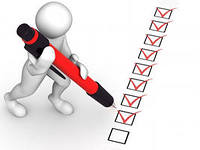 Департамент образования и науки Кемеровской областиГосударственное образовательное учреждение «Кузбасский региональный институт развития профессионального образования» (ГОУ «КРИРПО»)650070 г. Кемерово ул. Тухачевского 38А тел. (3842) 31-09-72 E-mail: krirpo@krirpo. ru, сайт www.krirpo.ru Лицензия Серия ААА № 002194 от 28.10.11г.«19» июня 2014 г.      	       г. Кемерово			         № 240Руководителюпрофессиональной образовательной организацииПИСЬМОо результатах ежегодного социологического опроса «Удовлетворенность обучающихся и их родителей (законных представителей) качеством образовательных услуг» в профессиональных образовательных организациях Кемеровской областиС 25 ноября по 22 декабря 2013 г. на базе ГОУ «КРИРПО» был проведен ежегодный социологический опрос «Удовлетворенность обучающихся и их родителей (законных представителей) качеством образовательных услуг» в профессиональных образовательных организациях Кемеровской области, в котором приняли участие 6404 респондента из числа обучающихся в 65 организациях и их родителей (законных представителей).С общими результатами обозначенного опроса можно ознакомиться на официальном сайте ГОУ «КРИРПО». Данные об удовлетворенности обучающихся и их родителей (законных представителей) качеством образовательных услуг Вашей профессиональной образовательной организации представлены в справке (прилагается).Приложение: на 4 листах.Ректор									Е. Л. РудневаКочергин Д. Г. (3842) 31-09-72soc_krirpo@mail.ruСПРАВКАо результатах ежегодного социологического опроса "Удовлетворенность обучающихся и их родителей (законных представителей) качеством образовательных услуг", проведенного в ноябре-декабре 2013г.в ГОУ СПО "Прокопьевский строительный техникум"В опросе "Удовлетворенность обучающихся и их родителей (законных представителей)  качеством образовательных услуг" от Вашей профессиональной образовательной организации приняли участие обучающиеся (45 чел.) и их законные представители (13 чел). Ниже представлены полученные данные по основным блокам опроса (в табличной форме):Причины выбора профессии/специальности СПО – (табл. 1-5)Мотивы выбора профессиональной образовательной организации – (табл. 6-9).Удовлетворенность качеством образовательных услуг профессиональной образовательной организации (табл. 10-11).БЛОК 1. Причины выбора профессии/специальности СПОТаблица 1 Формы информирования о профессиях/специальностях СПО, % опрошенныхТаблица 2 Влияние на выбор профессии/специальности, % опрошенныхТаблица 3 Причины выбора профессий/специальностей СПО обучающимися, % опрошенныхТаблица 4 Изменение отношения обучающихся к выбранной профессии/специальности,% опрошенныхТаблица 5 Удовлетворенность выбранной профессией/специальностью, % опрошенныхБЛОК 2. Мотивы выбора профессиональной образовательной организацииТаблица 6 Вариативность при выборе ПОО, % опрошенныхТаблица 7 Факторы, повлиявшие на выбор ПОО, % опрошенныхТаблица 8 Мнения о результатах выбора ПОО, % опрошенныхТаблица 9 Ожидаемые результаты обучения для обучающихся и законных представителей,% опрошенныхБЛОК 3. Удовлетворенность качеством образовательных услуг ПООТаблица 10 Удовлетворенность обучающихся качеством образовательных услуг ПОО*Доля опрошенных, полностью удовлетворенных по одному из критериев качества образовательных услуг ПОО.**Доля опрошенных, полностью удовлетворенных качеством образовательных услуг ПОО.Таблица 11Удовлетворенность законных представителей качеством образовательных услуг ПОО*Доля опрошенных, полностью удовлетворенных по одному из критериев качества образовательных услуг ПОО.**Доля опрошенных, полностью удовлетворенных качеством образовательных услуг ПОО.Справка подготовленазаведующим лабораториейсоциологических исследованийОткуда Вы узнали о Вашей будущей профессии?ОбучающиесяОт друзей42,2От родителей33,3Рассказали в школе13,3От службы занятости0,0В центре профориентации2,2Из средств массовой информации2,2Другое6,7Кто больше всего повлиял на Ваш выбор профессии/специальности (выбор профессии/специальности Вашего ребенка)?Группа респондентовГруппа респондентовКто больше всего повлиял на Ваш выбор профессии/специальности (выбор профессии/специальности Вашего ребенка)?ОбучающиесяЗаконные представителиРодители22,253,8Друзья13,323,1Учителя в школе2,215,4Реклама, средства массовой информации0,00,0Выбрал(-а) самостоятельно60,07,7Другое2,20,0Что больше всего привлекло Вас в выбранной профессии/специальности? (Отметьте не более 3-х ответов)ОбучающиесяОна позволяет приносить пользу людям33,3Ее высокий престиж в обществе15,6Она соответствует моим способностям и склонностям35,6На нее высокий спрос на рынке труда33,3Она дает возможность хорошо зарабатывать68,9Это профессия моих родителей8,9Она предполагает хорошие условия труда42,2Мой выбор был не вполне осознанным4,4Другое0,0Как изменилось Ваше отношение (Вашего ребенка) к выбранной профессии/специальности за время учебы?Группа респондентовГруппа респондентовКак изменилось Ваше отношение (Вашего ребенка) к выбранной профессии/специальности за время учебы?ОбучающиесяЗаконные представителиИзменилось в лучшую сторону66,769,2Изменилось в худшую сторону0,00,0Осталось без существенных изменений31,130,8Затрудняюсь ответить2,20,0Если бы Вы сейчас могли изменить выбранную Вами (Вашим ребенком) профессию/специальность, что бы Вы сделали?Группа респондентовГруппа респондентовЕсли бы Вы сейчас могли изменить выбранную Вами (Вашим ребенком) профессию/специальность, что бы Вы сделали?ОбучающиесяЗаконные представителиНе менял(-а) бы ничего, выбранная профессия/специальность устраивает меня (моего ребенка)97,884,6Выбрал(-а) бы другую профессию/специальность, так как меня (моего ребенка) не привлекает работа по ней0,00,0Выбрал(-а) бы другую профессию/специальность, так как у меня (моего ребенка) не хватает способностей к освоению выбранной2,215,4Рассматривали ли Вы возможность поступления в другие образовательные организации?Группа респондентовГруппа респондентовРассматривали ли Вы возможность поступления в другие образовательные организации?ОбучающиесяЗаконные представителиДа, рассматривал(-а) еще 1-2 варианта46,753,8Да, рассматривал(-а) еще 3 варианта (и более)11,130,8Нет, заранее выбрал(-а) именно эту ПОО42,215,4Почему Вы выбрали данную ПОО?Группа респондентовГруппа респондентовПочему Вы выбрали данную ПОО?ОбучающиесяЗаконные представителиОна единственная в нашем населенном пункте2,20,0Она расположена близко к дому31,161,5В нее легко поступить, в ней несложно учиться60,07,7В ней бесплатное обучение или приемлемая стоимость обучения24,438,5В ней учились мои родители (близкие)6,753,8В ней учатся (учились) мои друзья, знакомые51,176,9У нее широкая известность и/или отличная репутация20,030,8У нее хорошая материально-техническая база8,97,7В ней можно получить интересующую меня профессию46,77,7После ее окончания можно легко найти работу по полученной профессии26,715,4Другое2,20,0Если бы Вам представилась возможность изменить свой образовательный выбор, что бы Вы сделали?Группа респондентовГруппа респондентовЕсли бы Вам представилась возможность изменить свой образовательный выбор, что бы Вы сделали?ОбучающиесяЗаконные представителиНе менял(-а) бы ничего86,792,3Выбрал(-а) бы другую ПОО2,20,0Затрудняюсь ответить11,17,7Что Вы считаете главным результатом Вашего обучения (обучения Вашего ребенка)?Категория опрошенныхКатегория опрошенныхЧто Вы считаете главным результатом Вашего обучения (обучения Вашего ребенка)?ОбучающиесяЗаконные представителиЗнания, умения и навыки для работы по профессии77,853,8Возможность продолжить обучение на последующей ступени образования11,130,8Получение аттестата (диплома) об образовании государственного образца6,715,4Расширение кругозора, повышение уровня общей культуры0,00,0Другое2,20,0Затрудняюсь ответить2,20,0ПоказательИндекс удовлетворенности обучающихся по показателю*, %Качество знаний, умений и навыков (в целом), полученных в процессе обучения87,8 Полезность знаний, умений и навыков для трудоустройства и успешной работы по полученной профессии/специальности83,3Полезность знаний, умений и навыков для продолжения учебы на следующем уровне образования87,82.1. Профессионализм преподавателей92,22.2. Профессионализм мастеров производственного обучения92,8Организация образовательного процесса (удобство расписания, сбалансированность теории и практических занятий и т.д.)87,2Доступность современной учебной литературы91,1Материально-техническое обеспечение ПОО83,3Качество и доступность услуг библиотеки83,9Возможность работы на компьютере, использования Интернета в процессе учебы87,8Наличие психологов и социальных педагогов, качество их работы86,7 Наличие общежитий, условия проживания в них92,3Работа столовой (буфета), качество питания90,04.1. Работа кружков, клубов в ПОО77,84.2. Состояние спортивных залов, наличие спортивного инвентаря73,3Индекс удовлетворенности**87,6ПоказательИндекс удовлетворенностизаконных представителейпо показателю*, %Качество знаний, умений и навыков, полученных в процессе обучения92,32. Профессионализм преподавательского состава100,0Организация образовательного процесса (удобство расписания, сбалансированность теории и практических занятий и т.д.)98,1Доступность современной учебной литературы95,0Материально-техническое обеспечение ПОО100,0Качество и доступность услуг библиотеки95,0Возможность работы на компьютере, использования Интернета в процессе учебы100,0Наличие психологов и социальных педагогов, качество их работы46,9 Наличие общежитий, условия проживания в них66,7Работа столовой (буфета), качество питания100,04.1. Работа кружков, клубов в ПОО83,34.2. Состояние спортивных залов, наличие спортивного инвентаря50,0Индекс удовлетворенности**90,2